2019年度四川省阿坝州壤塘县公证处部门决算目录第一部分 部门概况...................................................4一、基本职能及主要工作..........................................4二、机构设置....................................................4第二部分度部门决算情况说明.........................................4一、收入支出决算总体情况说明....................................4二、收入决算情况说明............................................5三、支出决算情况说明............................................6四、财政拨款收入支出决算总体情况说明............................6五、一般公共预算财政拨款支出决算情况说明........................7六、一般公共预算财政拨款基本支出决算情况说明....................8七、“三公”经费财政拨款支出决算情况说明.........................9八、政府性基金预算支出决算情况说明..............................10九、 国有资本经营预算支出决算情况说明...........................10十、其他重要事项的情况说明.....................................10第三部分 名词解释..................................................11第四部分 附表............................................... ......13一、收入支出决算总表............................................13二、收入决算表..................................................13三、支出决算表..................................................13四、财政拨款收入支出决算总表....................................13五、财政拨款支出决算明细表......................................13六、一般公共预算财政拨款支出决算表..............................13七、一般公共预算财政拨款支出决算明细表..........................13八、一般公共预算财政拨款基本支出决算表..........................13九、一般公共预算财政拨款项目支出决算表..........................13十、一般公共预算财政拨款“三公”经费支出决算表................ .13十一、政府性基金预算财政拨款收入支出决算表..................... 13十二、政府性基金预算财政拨款“三公”经费支出决算表..............13十三、国有资本经营预算支出决算表................................13第一部分 部门概况一、基本职能及主要工作（一）主要职能。1.负责我县公证机构及公证业务工作的职责；2.承办州司法局交办的公证机构及公证业务工作；3.承办县司法局交办的其他事项。（二）2019年重点工作完成情况。1.完成县司法局和上级主管部门下达的信息上报任务。2.完成我县公证机构及公证业务工作；办理公证案件63件，其中办理公证法律援助案件4件，减免公证费用1000余元，避免群众损失40000余元。3.完成公证机构改革准备工作。二、机构设置县公证处属二级决算单位，是县司法局的下属事业单位，其中事业单位1个，事业人员8人。第二部分 2019年度部门决算情况说明收入支出决算总体情况说明2019年度收入总计115.82万元，支出115.82万元。与2018年相比，收入支出各减少0.5万元，下降0.43%。主要变动原因是机构改革，人员变动。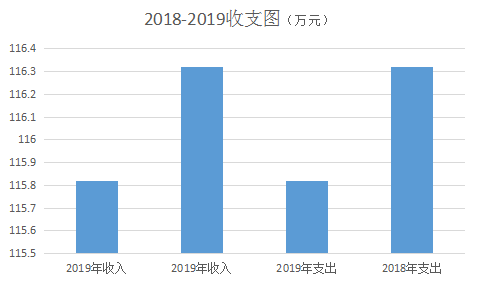 图1：收、支决算总计变动情况图）（柱状图）收入决算情况说明2019年本年收入合计115.82万元，其中：一般公共预算财政拨款收入115.82万元，占100%；政府性基金预算财政拨款收入0万元；上级补助收入0万元；事业收入0万元；经营收入0万元；附属单位上缴收入0万元%；其他收入0万元。（图2：收入决算结构图）（饼状图）支出决算情况说明2019年本年支出合计115.82万元，其中：基本支出115.82万元，占100%；项目支出0万元%；上缴上级支出0万元；经营支出0万元；对附属单位补助支出0万元。（图3：支出决算结构图）（饼状图）四、财政拨款收入支出决算总体情况说明2019年财政拨款收入115.82万元，支出115.82万元。与2018年相比，财政拨款收入支各减少0.5万元，下降4.3%。主要变动原因是机构改革，人员变动。（图4：财政拨款收、支决算总计变动情况）（柱状图）五、一般公共预算财政拨款支出决算情况说明（一）一般公共预算财政拨款支出决算总体情况2019年一般公共预算财政拨款支出115.82万元，占本年支出合计的100%。与2018年相比，一般公共预算财政拨款减少0.5万元，下降4.3%。主要变动原因是机构改革，人员变动。（图5：一般公共预算财政拨款支出决算变动情况）（柱状图）（二）一般公共预算财政拨款支出决算结构情况2019年一般公共预算财政拨款支出115.82万元，主要用于以下方面:公共安全支出（类）支出93.31万元，占81%；社会保障和就业（类）支出14.25万元，占12%；卫生健康支出5.87万元，占5%；住房保障支出2.39万元，占2%。（图6：一般公共预算财政拨款支出决算结构）（饼状图）（三）一般公共预算财政拨款支出决算具体情况2019年般公共预算支出决算数为115.82，完成预算100%。其中：1.公共安全204（类）06（款）: 支出决算为93.31万元，完成预算100%。（1）事业运行204（类）06（款）50项）: 支出决算为93.31万元，完成预算100%。2.社会保障和就业208（类）: 支出决算为14.25万元，完成预算100%。（1）机关事业单位基本养老保险208（类）05（款）05（项）: 支出决算为9.50万元，完成预算100%。（2）机关事业单位职业年金208（类）05（款）06（项）: 支出决算为4.75万元，完成预算100%。3.医疗卫生健康支出210（类）:支出决算为5.87万元，完成预算100%。（1）事业单位医疗210（类）11（款）02（项）:支出决算为5.87万元，完成预算100%。4.住房保障支出221（类）:支出决算为2.39万元，完成预算100%。(1)住房公积金221（类）02（款）01（项）:支出决算为2.39万元，完成预算100%。六、一般公共预算财政拨款基本支出决算情况说明	2019年一般公共预算财政拨款基本支出115.82万元，其中：人员经费106.22万元，主要包括：基本工资、津贴补贴、奖金、伙食补助费、绩效工资、机关事业单位基本养老保险缴费、职业年金缴费、其他社会保障缴费、其他工资福利支出、离休费、退休费、抚恤金、生活补助、医疗费补助、奖励金、住房公积金、其他对个人和家庭的补助支出等。
　　日常公用经费9.6万元，主要包括：办公费、印刷费、咨询费、手续费、水费、电费、邮电费、取暖费、物业管理费、差旅费、因公出国（境）费用、维修（护）费、租赁费、会议费、培训费、公务接待费、劳务费、委托业务费、工会经费、福利费、公务用车运行维护费、其他交通费、税金及附加费用、其他商品和服务支出、办公设备购置、专用设备购置、信息网络及软件购置更新、其他资本性支出等。七、“三公”经费财政拨款支出决算情况说明（一）“三公”经费财政拨款支出决算总体情况说明2019年我处未产生“三公”经费支出，主要原因是壤塘县公证处是壤塘县司法局的下属事业单位，未单独预算。（二）“三公”经费财政拨款支出决算具体情况说明2019年我处未产生“三公”经费支出，主要原因是壤塘县公证处是壤塘县司法局的下属事业单位，未单独预算。1.因公出国（境）经费支出 2019年我处未产生因公出国（境）经费支出，与2018年持平。2.公务用车购置及运行维护费支出 2019年我处未产生公务用车购置及运行维护费支出；与2018年持平。3.公务接待费支出 2019年我处未产生公务接待费支出。与2018年持平。八、政府性基金预算支出决算情况说明2019年政府性基金预算拨款支出0万元。九、国有资本经营预算支出决算情况说明2019年国有资本经营预算拨款支出0万元。十、其他重要事项的情况说明（一）机关运行经费支出情况2019年，公证处机关运行经费支出未产生，主要原因是与年初在司法局做预算，公证处未单独预算。（二）政府采购支出情况2019年年度我处未产生政府采购支出。（三）国有资产占有使用情况我处是县司法局下属单位，没有单独公车。预算绩效管理情况。由于壤塘县公证处年初是在壤塘县司法局做预算，因此未单独做预算，也未单独做预算绩效，部门整体支出绩效评价在司法局做。 名词解释1.财政拨款收入：指单位从同级财政部门取得的财政预算资金。2.年初结转和结余：指以前年度尚未完成、结转到本年按有关规定继续使用的资金。3.公共安全204（类）06（款）：指保障机构正常运转、完成日常工作任务的支出。（1）事业运行204（类）06（款）50项）: 指用于机构日常工作运转的支出。4.社会保障和就业208（类）：指用于社会保险和就业方面的支出。（1）机关事业单位基本养老保险208（类）05（款）05（项）: 指用于机构职工基本养老保险支出。（2）机关事业单位职业年金208（类）05（款）06（项）: 指用于机构职工职业年金支出。5.医疗卫生与健康支出210（类）11（款）02（项）：指用于医疗卫生与健康方面的支出。6.住房保障221（类）：指用于住房方面的支出。(1)住房公积金221（类）02（款）01（项）:指用于机构职工住房公积金支出。7.基本支出：指为保障机构正常运转、完成日常工作任务而发生的人员支出和公用支出。8.“三公”经费：指部门用财政拨款安排的因公出国（境）费、公务用车购置及运行费和公务接待费。其中，因公出国（境）费反映单位公务出国（境）的国际旅费、国外城市间交通费、住宿费、伙食费、培训费、公杂费等支出；公务用车购置及运行费反映单位公务用车车辆购置支出（含车辆购置税）及租用费、燃料费、维修费、过路过桥费、保险费等支出；公务接待费反映单位按规定开支的各类公务接待（含外宾接待）支出。9.机关运行经费：为保障行政单位（含参照公务员法管理的事业单位）运行用于购买货物和服务的各项资金，包括办公及印刷费、邮电费、差旅费、会议费、福利费、日常维修费、专用材料及一般设备购置费、办公用房水电费、办公用房取暖费、办公用房物业管理费、公务用车运行维护费以及其他费用。第五部分 附表一、收入支出决算总表二、收入决算表三、支出决算表四、财政拨款收入支出决算总表五、财政拨款支出决算明细表六、一般公共预算财政拨款支出决算表七、一般公共预算财政拨款支出决算明细表八、一般公共预算财政拨款基本支出决算表九、一般公共预算财政拨款项目支出决算表十、一般公共预算财政拨款“三公”经费支出决算表十一、政府性基金预算财政拨款收入支出决算表十二、政府性基金预算财政拨款“三公”经费支出决算表十三、国有资本经营预算支出决算表